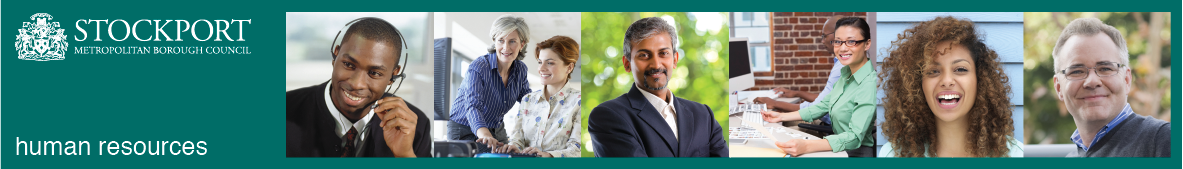 Stockport CouncilCompetency Person SpecificationThe criteria listed below represent the most important skills, experience, technical expertise and qualifications needed for this job role.  Your application will be assessed against these criteria to determine whether or not you are shortlisted for interview.  Any interview questions, or additional assessments (tests, presentations etc) will be broadly based on the criteria below.Stockport CouncilJob DescriptionStockport CouncilJob DescriptionPost Title:		Contact Tracing Project ManagerService Area:	PlaceDirectorate:            Public HealthTeam:                     Health ProtectionSalary Grade: MB4Post Reports to: Health Protection Lead NursePost Responsible for: N/APost Reports to: Health Protection Lead NursePost Responsible for: N/AMain Purpose of the Job:As an integral member of the Health Protection Team, the main purpose is to plan, design, implement, manage, evaluate and review Stockport’s testing and contact tracing service.As the Contact Tracing Project Manager, you will work as part of the Health Protection Team within the Public Health Department to promote high standards of infection prevention and control practice and reduce the number of and impact from cases of COVID 19. You will support delivery of the COVID 19 Outbreak strategy, ensuring high quality performance of health protection and infection prevention and control interventions and services.Main Purpose of the Job:As an integral member of the Health Protection Team, the main purpose is to plan, design, implement, manage, evaluate and review Stockport’s testing and contact tracing service.As the Contact Tracing Project Manager, you will work as part of the Health Protection Team within the Public Health Department to promote high standards of infection prevention and control practice and reduce the number of and impact from cases of COVID 19. You will support delivery of the COVID 19 Outbreak strategy, ensuring high quality performance of health protection and infection prevention and control interventions and services.Summary of responsibilities and key areas:To work as an integral part of Stockport Health Protection Service, the Health Protection Covid 19 Board and provide reports, updates etc as requested to the Local Oversight and Engagement BoardTo determine in conjunction with the Health Protection Lead Nurse, the direction of the council’s testing and tracing service and anticipate any changes which could influence the service, both internal and external, evaluate the risks and opportunities, and develop and put appropriate operational plans into action.In line with corporate plans, co-ordinate any developed service plans, including regular evaluation of progress against said plans and agree appropriate follow up actions with service managers.Foster a high-performance culture, ensuring efficiencies are maximised and continuous improvement occurs.To be accountable for any allocated budgets, demonstrating value for money in the delivery of its services.Be responsible, in conjunction with the Health Protection Lead Nurse, for Covid19 related testing and contact tracing across Stockport, including support to various types of provision, including adult social care,  education,  mobile and walk up testing sites etcDevelop and maintain plans to rapidly scale-up the provision of testing capacity in response to increases in demand.To develop Stockport’s system wide approach for testing and contact tracing and the implementation of any system of contact tracing that interfaces with national and regional requirementsTo ensure the effective deployment of the workforce and contracted providers with oversight of training and mobilisationContribute to multi-agency/multi-disciplinary groups and meetings locally and regionally, representing the Public Health team and StockportTo liaise as necessary with strategic partners such as GM Integrated Contact Tracing Hub, Public Health England, GM Health and Social Care Partnership and other health economy partners such as NHS Stockport CCG, Pennine Care, Stockport NHS Foundation TrustTo develop strong partnerships with multiple stakeholders, such as, education, business, community and voluntary partners as well as NHS colleagues, including Primary CareTo participate in outbreak management teams in the event of outbreaks particularly related to complex settings and ensure effective consequence management plans are in place.To review the training, development and performance assessment of trainees, interns, apprentices and volunteers as and when necessary.To effectively communicate complex public health messages using a range of approaches with a wide range of stakeholders Be responsible for ensuring that all relevant statistical reporting is captured, and that relevant information is shared locally, regionally and nationallyTo ensure the effective deployment of the workforce in the division to deliver the Council’s objectives in terms of this work areaSummary of responsibilities and key areas:To work as an integral part of Stockport Health Protection Service, the Health Protection Covid 19 Board and provide reports, updates etc as requested to the Local Oversight and Engagement BoardTo determine in conjunction with the Health Protection Lead Nurse, the direction of the council’s testing and tracing service and anticipate any changes which could influence the service, both internal and external, evaluate the risks and opportunities, and develop and put appropriate operational plans into action.In line with corporate plans, co-ordinate any developed service plans, including regular evaluation of progress against said plans and agree appropriate follow up actions with service managers.Foster a high-performance culture, ensuring efficiencies are maximised and continuous improvement occurs.To be accountable for any allocated budgets, demonstrating value for money in the delivery of its services.Be responsible, in conjunction with the Health Protection Lead Nurse, for Covid19 related testing and contact tracing across Stockport, including support to various types of provision, including adult social care,  education,  mobile and walk up testing sites etcDevelop and maintain plans to rapidly scale-up the provision of testing capacity in response to increases in demand.To develop Stockport’s system wide approach for testing and contact tracing and the implementation of any system of contact tracing that interfaces with national and regional requirementsTo ensure the effective deployment of the workforce and contracted providers with oversight of training and mobilisationContribute to multi-agency/multi-disciplinary groups and meetings locally and regionally, representing the Public Health team and StockportTo liaise as necessary with strategic partners such as GM Integrated Contact Tracing Hub, Public Health England, GM Health and Social Care Partnership and other health economy partners such as NHS Stockport CCG, Pennine Care, Stockport NHS Foundation TrustTo develop strong partnerships with multiple stakeholders, such as, education, business, community and voluntary partners as well as NHS colleagues, including Primary CareTo participate in outbreak management teams in the event of outbreaks particularly related to complex settings and ensure effective consequence management plans are in place.To review the training, development and performance assessment of trainees, interns, apprentices and volunteers as and when necessary.To effectively communicate complex public health messages using a range of approaches with a wide range of stakeholders Be responsible for ensuring that all relevant statistical reporting is captured, and that relevant information is shared locally, regionally and nationallyTo ensure the effective deployment of the workforce in the division to deliver the Council’s objectives in terms of this work areaAdditional responsibilities:To work positively and inclusively with colleagues and customers so that the Council provides a workplace    and delivers services that do not discriminate against people on the ground of their age, sexuality, religion or belief, race, gender or disabilities.To fulfill personal requirements, where appropriate, with regard to Council policies and procedures, standards of attendance, health, safety and welfare, customer care, emergency, evacuation, security and promotion of the Council’s priorities.To work flexibly in the interests of the service. This may include undertaking other duties provided that these are appropriate to the employee’s background, skills and abilities. Where this occurs there will be consultation with the employee and any necessary personal development will be taken into account.Additional responsibilities:To work positively and inclusively with colleagues and customers so that the Council provides a workplace    and delivers services that do not discriminate against people on the ground of their age, sexuality, religion or belief, race, gender or disabilities.To fulfill personal requirements, where appropriate, with regard to Council policies and procedures, standards of attendance, health, safety and welfare, customer care, emergency, evacuation, security and promotion of the Council’s priorities.To work flexibly in the interests of the service. This may include undertaking other duties provided that these are appropriate to the employee’s background, skills and abilities. Where this occurs there will be consultation with the employee and any necessary personal development will be taken into account.CompetencyEssential or DesirableTo work to the Council’s values and behaviours:To keep the people of Stockport at the heart of what we doTo succeed as a team, collaborating with colleagues and partnersTo drive things forward with ambition, creativity and confidence To value and respect our colleagues, partners and customersEssentialDegree level education and / or evidence of continual professional developmentEssentialProject Management QualificationEssentialKnowledge of procedures and policies relating to infection prevention and control, emergency planning, and outbreak management. DesirableKnowledge of health protection interventions and programmes DesirableExperience of multi-agency working and successful partnership engagement in service deliveryEssentialExperience of providing infection control support, outbreak management and other health protection functionsDesirableAbility to engage with multiple stakeholders and influence their contribution to health protection programmesEssentialSelf-motivated and ability to work to deadlines EssentialExperience of managing complex programmes or projectsEssential Have excellent interpersonal and communication skills, including experience of report writing, presenting and delivering training programmes EssentialTO BE INCLUDED WHEN THE ROLE IS COVERED BY THE FLUENCY DUTY (SEE GUIDANCE ON ENGLISH LANGUAGE REQUIREMENT)The ability to converse at ease with service users/customers and provide advice in accurate spoken English.Essential